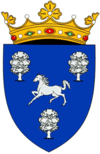 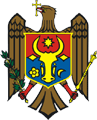 REPUBLICA MOLDOVACONSILIUL RAIONAL NISPORENIproiectDECIZIE nr. 7/23din  17 decembrie 2020							                 or.Nisporeni „Cu privire la instituirea comisiei privind atribuirea prin concurs a serviciilor regulate de transport rutier raional”	În conformitate cu art. 43, art. 46 alin (1) din Legea nr. 436-XVI din 28.12.2006 privind administraţia publică locală, întru executarea art. 38 din Codul Transporturilor Rutiere, aprobat prin Legea nr. 150 din 17.04.2014 cu modificările ulterioare, ținînd cont de necesitatea actualizării programelor transportului rutier contra cost în traficul raional și atribuirea prin concurs a serviciilor de domeniu, Consiliul raional,Decide: Se instituie comisia privind atribuirea prin concurs a serviciilor regulate de transport rutier raional, în următoarea componență: Președintele  comisiei:Vasile Mărcuță  - președintele raionului;Secretarul comisiei:	Nina Guțanu – șef Secția economie;Membrii comisiei:Sergiu Sococol – vicepreședintele raionului;Sava Tipa - șef Secție construcții și dezvoltarea teritoriului;Valeriu Mariniuc– consilier raional;Alexei Gheorghiev– consilier raional;Dumitru Lazăr– consilier raional.Membrii comisiei cu vot consultativ:Vasile Luța – membrul organizației patronale reprezentativă din domeniul transportului rutier de persoanePrimarul localității unde urmează a fi instituită ruta/cursaÎn activitatea sa, comisia se va călăuzi de prevederile Codului Transporturilor rutiere și alte acte normative ce vizează domeniul dat.Se abrogă Decizia nr. 2/13 din 15 martie 2019 “Cu privire la instituirea comisiei privind atribuirea prin concurs a serviciilor regulate de transport rutier raional”În cazul eliberării membrilor Comisiei din funcția deținută, activitățile lor vor fi exercitate de persoana angajată în funcție fără emiterea unei noi decizii.Controlul executării prezentei decizii se atribuie preşedintelui raionului, dlui Vasile Mărcuță     Preşedintele şedinţei						            Consiliului raional   											 						     Secretar al     Consiliului raional       						Olesea Beschieru						     Contrasemnat      Șef al Serviciului juridic						 Sergiu Zmeu	Proiectul deciziei date a fost elaborat la propunerea Președintelui raionului Vasile Mărcuță și întocmit de secretarul  al Consiliului raional, Olesea Beschieru, persoana ce înaintează problema vizată.                                                                  			_________________Avizasupra proiectului de decizie „Cu privire la instituirea comisiei privind atribuirea prin concurs a serviciilor regulate de transport rutier raional”Serviciul juridic a examinat proiectul de decizie propus spre examinare în ședința Consiliului raional pentru data de 17 decembrie curent.	Proiectul dat are caracter public, obligatoriu, general și impersonal, cu efect juridic ce permite integrarea organică în cadrul normativ în vigoare.	Proiectul deciziei date este corelat cu prevederile actelor normative de nivel superior și de același nivel cu care se află în conexiune.Proiectul deciziei date nu depășește atribuțiile Consiliului raional, corespunde principiilor activității de elaborare și categoriei actelor administrației publice locale de nivelul doi.Avînd în vedere cele expuse supra, Serviciul juridic susține conceptual proiectul deciziei înaintat.Serviciul juridic                                                              Sergiu Zmeu